Name: _________________________________________    Date: _______________________   Class: ______________________Sam’s Market Weekly Sale Flyer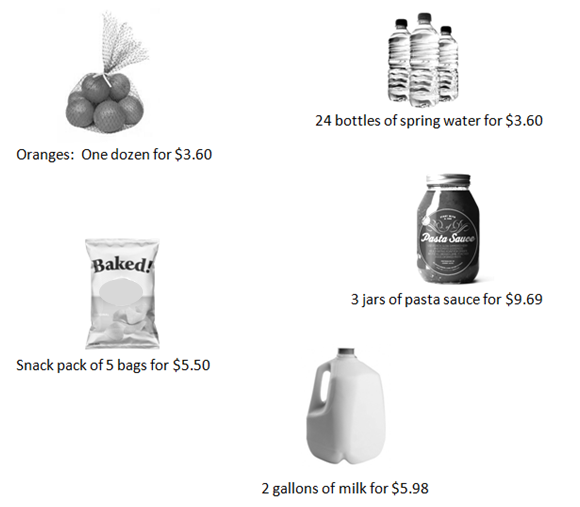 Here are some items on sale at Sam’s Market.   Find the unit rate (unit price) of each item, and fill in the chart below.Name: _________________________________________    Date: _______________________   Class: ______________________Justin’s PizzaJustin needs to buy four pizzas for a party.  He found the following three ads in his local newspaper:Where would Justin get the best deal? Show your work.Name: _________________________________________    Date: _______________________   Class: ______________________Little Red Riding Hood’s Grocery TripAfter spending some time phoning and texting with Granny, Little Red Riding Hood decided it was time to visit her beloved grandmother, who lived in the Far, Far Away Woods.  She thought it would be nice if she brought some groceries and fixed lunch for her elderly, yet hip, Granny.  She remembered that her Granny loved tacos and brownies, so she decided that she would make them for her as a surprise!  She quickly made her grocery list.  Red decided she needed to buy:soft taco shells shredded cheeseground beefsalsalettucebrownies (for dessert, of course!)Little Red Riding Hood scanned recent grocery store flyers and found that two different stores, the Very Hungry Wolf’s Food Store and the Strong, Brave Woodsman’s Food Mart, had all of the ingredients that she needed.  Red didn’t have a lot of time to shop, so she decided to use the flyers to compare prices to help her decide which store had the best values.  After comparing unit prices for each item, she totaled the unit prices and chose the store that would give her the best overall value.Determine the unit price for each item at each grocery store.  Put your answers in the place provided in the chart shown. You must show your work for each item.  Once you have decided which grocery store will offer Red the best value for her money, explain why she should shop there.  Give specific detail about how you decided whether she should shop at the Very Hungry Wolf’s Food Mart or the Strong, Brave Woodsman’s.________________________________________________________________________________________________________________________________________________________________________________________________________________________________________________________________________________________________________________________________________________________________________________________________________________________________________________________________________________________________________________________________________________________________________________________________________________________________________________________________________________________________________________________________________________________________________________________________________________________________________________________________________Name: _________________________________________    Date: _______________________   Class: ______________________Price SheetName: _________________________________________    Date: _______________________   Class: ______________________Task 2Name: _________________________________________    Date: _______________________   Class: ______________________Task 3: Proposal to the Cafeteria Manager________________________________________________________________________________________________________________________________________________________________________________________________________________________________________________________________________________________________________________________________________________________________________________________________________________________________________________________________________________________________________________________________________________________________________________________________________________________________________________________________________________________________________________________________________________________________________________________________________________________________________________________________________________________________________________________________________________________________________________________________________________________________________________________________________________________________________________________________________________________________________________________________________________________________________________________________________________________________________________________________________________________________________________________________________________________________________________________________________________________________________________________________________________________________________________________________________________________________________________________________________________________________________________________________________________________________________________________________________________________________________________________________________________________________________________________________________________________________________________________________________________________________________________________________________________________________________________________________________________ITEMQuantity ListedPrice ListedUnitUnit PriceOranges12$3.601 orangeRosa’s PizzaPizza MartCollins PizzaEach 12-inch pizza: $6.35Buy 3 and get one free!Each 12 inch pizza: $4.65Four-pack of 12-inch pizzas:$19.60The Very Hungry Wolf’s Food StoreThe Very Hungry Wolf’s Food StoreThe Very Hungry Wolf’s Food StoreThe Brave Woodsman’s Food MartThe Brave Woodsman’s Food MartThe Brave Woodsman’s Food MartGrocery ItemPriceUnit PriceGrocery ItemPriceUnit PriceSoft Taco Shells8 for $.96Soft Taco Shells12 for $1.68Shredded Cheese7 oz. for $1.75Shredded Cheese1 lb. for $3.20Ground Beef1 lb. for $2.50Ground Beef5 lbs. for $9.95Salsa22 oz. for $3.30Salsa10 oz. for $1.98Lettuce1 head for $.89Lettuce3 heads for $1.69Brownies12 for $3.60Brownies4 for $1.00 Task 1: Student DirectionsUse the price sheet to determine the ingredients for your pizza. You may use a calculator to perform the computations. Use the template below to make a table showing the cost to make one pizza using your recipe. The first line is partially completed as an example.  Important information:Your pizza must include dough, sauce, cheese, and three other ingredients. 1 pound (lb) = 16 ounces (oz)One 16-inch pizza serves 4 students.Award Winning Pizza Recipe(Recipe for One Pizza)IngredientAmount Needed Package SizePriceDough20 oz.60 oz.$4.20Pizza Sauce5 oz.15 oz.$1.20Cheese (shredded)8 oz.16 oz.$3.36Pepperoni4 oz.12 oz.$5.52Meatballs8 oz.16 oz.$3.84Sausage8 oz.1 lb.$4.16Green Bell Peppers8 oz.1 lb.$1.44Onions8 oz.2 lbs.$2.56Mushrooms6 oz.24 oz.$4.56Tomatoes3 oz.12 oz.$2.88Black Olives6 oz.6 oz.$1.86IngredientUnit Cost for 1 pizzaPizzas Neededfor 12 StudentsTotal Cost for 12 StudentsPizzas Needed for 60 StudentsTotal Cost for 60 StudentsPizzas  Needed for 240 StudentsTotal Cost for 240 Students